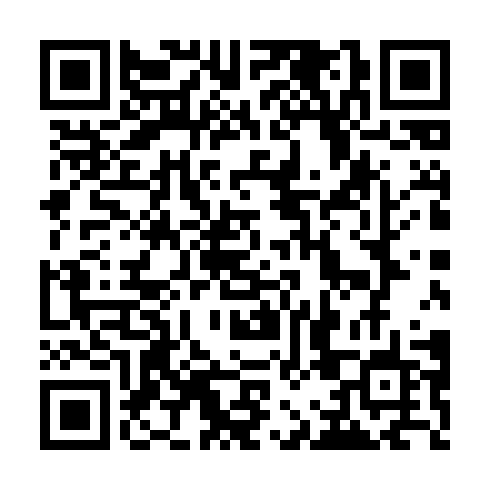 Prayer times for Borovec pri Kocevski Reki, SloveniaWed 1 May 2024 - Fri 31 May 2024High Latitude Method: Angle Based RulePrayer Calculation Method: Muslim World LeagueAsar Calculation Method: HanafiPrayer times provided by https://www.salahtimes.comDateDayFajrSunriseDhuhrAsrMaghribIsha1Wed3:495:4812:585:598:0810:002Thu3:475:4712:585:598:0910:023Fri3:445:4512:586:008:1110:044Sat3:425:4412:586:018:1210:065Sun3:405:4312:586:028:1310:086Mon3:385:4112:576:028:1410:107Tue3:355:4012:576:038:1610:128Wed3:335:3812:576:048:1710:149Thu3:315:3712:576:058:1810:1610Fri3:295:3612:576:058:1910:1811Sat3:275:3512:576:068:2110:2012Sun3:245:3312:576:078:2210:2213Mon3:225:3212:576:088:2310:2414Tue3:205:3112:576:088:2410:2615Wed3:185:3012:576:098:2510:2816Thu3:165:2912:576:108:2610:3017Fri3:145:2812:576:108:2810:3218Sat3:125:2612:576:118:2910:3419Sun3:105:2512:576:128:3010:3620Mon3:085:2412:576:128:3110:3821Tue3:065:2312:586:138:3210:3922Wed3:045:2312:586:148:3310:4123Thu3:025:2212:586:148:3410:4324Fri3:005:2112:586:158:3510:4525Sat2:585:2012:586:158:3610:4726Sun2:575:1912:586:168:3710:4927Mon2:555:1812:586:178:3810:5128Tue2:535:1812:586:178:3910:5229Wed2:525:1712:586:188:4010:5430Thu2:505:1612:586:188:4110:5631Fri2:495:1612:596:198:4210:57